Глава местного самоуправлениягородского округа город Бор Нижегородской областиРАСПОРЯЖЕНИЕОт 27.07.2022					                                                         № 46О внесении изменений в распоряжениеглавы местного самоуправления городскогоокруга г. Бор от 13.07.2022 № 45В соответствии с Положением о порядке организации и проведения общественных обсуждений в городском округе город Бор Нижегородской области, утвержденным решением Совета депутатов городского округа город Бор Нижегородской области от 28.07.2020 №52, а также в связи с нарушением сроков опубликования в газете «БОР сегодня»:1. Внести изменения в пункт 2 распоряжения главы местного самоуправления городского округа город Бор Нижегородской области от 13.07.2022 № 45 «О назначении общественных обсуждений», заменив слова «10 августа 2022 года» словами «17 августа 2022 года».2. Внести изменения в проект постановления администрации городского округа город Бор о предоставлении разрешения на условно разрешенный вид использования земельного участка, изложив его в новой прилагаемой редакции.3. Внести изменения в оповещение о начале общественных обсуждений, утвержденное распоряжением главы местного самоуправления городского округа город Бор Нижегородской области от 13.07.2022 № 45, изложив его в новой прилагаемой редакции.4. Оповещение о начале общественных обсуждений подлежит опубликованию в газете «БОР сегодня», а так же размещению на сайте www.borcity.ru и региональном портале государственных и муниципальных услуг (https://градразвитие52.рф).5. Информационные материалы по вопросу предоставления разрешения на условно разрешенный вид использования земельного подлежат опубликованию размещению на сайте www.borcity.ru и региональном портале государственных и муниципальных услуг (https://градразвитие 52.рф).Глава местного самоуправления        			                 А.В. БоровскийЭ.А. Тихомолова3-71-84Приложение 1 к распоряжениюот 24.01.2022 № 6проект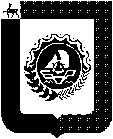 Администрация городского округа город Бор Нижегородской областиПОСТАНОВЛЕНИЕПриложение 2 к распоряжениюот __._________ 2022 №_____Оповещение о начале общественных обсужденийНа общественные обсуждения представляется проект постановления администрации городского округа город Бор Нижегородской области о предоставлении разрешения на условно разрешенный вид использования земельного участка «Хранение автотранспорта», установленный Правилами землепользования и застройки городского округа город Бор Нижегородской области, утвержденными решением Совета депутатов городского округа город Бор Нижегородской области от 25.12.2012 №114, в территориальной зоне Ж-2 – «Зона смешанной жилой застройки индивидуальными и многоквартирными жилыми домами с участками», для земельного участка проектной площадью 52 кв.м., расположенного по адресу: Российская Федерация, Нижегородская область, городской округ город Бор, г. Бор, улица Сеченова.Общественные обсуждения проводятся в порядке, установленном статьями 5.1 и 28 Градостроительного кодекса Российской Федерации и Положением об организации и проведении общественных обсуждений или публичных слушаний по вопросам градостроительной деятельности на территории городского округа город Бор Нижегородской области.Информационные материалы по теме общественных обсуждений будут размещены на официальном сайте органов местного самоуправления городского округа город Бор Нижегородской области (www.borcity.ru) и региональном портале государственных и муниципальных услуг (https://градразвитие52.рф) с 29.07.2022 по 17.08.2022.Консультации по теме общественных обсуждений проводятся в рабочие дни по телефону 8(83159) 37184, понедельник-четверг с 8-00 до 12-00, с 12-48 до 17-00; пятница с 8-00 до 12-00, с 12-48 до 16-00. Перечень информационных материалов к проекту:1) Схема расположения земельного участка на кадастровом плане территории Проект постановления администрации городского округа город Бор Нижегородской области о предоставлении разрешения на условно разрешенный вид использования земельного участка размещается на официальном сайте органов местного самоуправления городского округа город Бор Нижегородской области (www.borcity.ru) и региональном портале государственных и муниципальных услуг (https://градразвитие52.рф).Участники общественных обсуждений вправе вносить предложения и замечания, касающиеся проекта, в срок до 17.08.2022 в письменной форме в адрес администрации городского округа город Бор посредством подачи обращений и замечаний на электронную почту (e-mail: KAGbornn@yandex.ru, official@adm.bor.nnov.ru) и региональном портале государственных и муниципальных услуг (https://градразвитие52.рф) или почтовым отправлением на адрес: 606440, Нижегородская область, г. Бор, ул. Ленина, д. 97, каб. 513От __________№ _______О предоставлении разрешения на условноразрешенный вид использования земельного участка «Хранение автотранспорта», для земельного участка, расположенного по адресу: Российская Федерация, Нижегородская область, городской округ город Бор, г. Бор, улица СеченоваО предоставлении разрешения на условноразрешенный вид использования земельного участка «Хранение автотранспорта», для земельного участка, расположенного по адресу: Российская Федерация, Нижегородская область, городской округ город Бор, г. Бор, улица СеченоваВ соответствии со ст. 39 Градостроительного кодекса Российской Федерации, на основании заключения по результатам общественных обсуждений, проведенных 17.08.2022, и протокола заседания комиссии по подготовке проектов правил землепользования и застройки территории городского округа город Бор Нижегородской области и иным вопросам землепользования и застройки территории городского округа город Бор Нижегородской области от ________ № _____ администрация городского округа г. Бор постановляет:1. Установить для земельного участка проектной площадью 52 кв.м., расположенного по адресу: Российская Федерация, Нижегородская область, городской округ город Бор, г. Бор, улица Сеченова, условно разрешенный вид использования земельного участка «Хранение автотранспорта», установленный Правилами землепользования и застройки городского округа город Бор Нижегородской области, утвержденными решением Совета депутатов городского округа город Бор Нижегородской области от 25.12.2012 №114, в территориальной зоне Ж-2 – «Зона смешанной жилой застройки индивидуальными и многоквартирными жилыми домами с участками».2. Общему отделу администрации городского округа г. Бор (Е.А. Копцова) обеспечить опубликование настоящего постановления в газете «БОР сегодня» и размещение на сайте www.borcity.ru.В соответствии со ст. 39 Градостроительного кодекса Российской Федерации, на основании заключения по результатам общественных обсуждений, проведенных 17.08.2022, и протокола заседания комиссии по подготовке проектов правил землепользования и застройки территории городского округа город Бор Нижегородской области и иным вопросам землепользования и застройки территории городского округа город Бор Нижегородской области от ________ № _____ администрация городского округа г. Бор постановляет:1. Установить для земельного участка проектной площадью 52 кв.м., расположенного по адресу: Российская Федерация, Нижегородская область, городской округ город Бор, г. Бор, улица Сеченова, условно разрешенный вид использования земельного участка «Хранение автотранспорта», установленный Правилами землепользования и застройки городского округа город Бор Нижегородской области, утвержденными решением Совета депутатов городского округа город Бор Нижегородской области от 25.12.2012 №114, в территориальной зоне Ж-2 – «Зона смешанной жилой застройки индивидуальными и многоквартирными жилыми домами с участками».2. Общему отделу администрации городского округа г. Бор (Е.А. Копцова) обеспечить опубликование настоящего постановления в газете «БОР сегодня» и размещение на сайте www.borcity.ru.